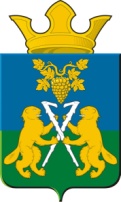 АДМИНИСТРАЦИЯ НИЦИНСКОГО СЕЛЬСКОГО ПОСЕЛЕНИЯСЛОБОДО-ТУРИНСКОГО МУНИЦИПАЛЬНОГО РАЙОНА СВЕРДЛОВСКОЙ ОБЛАСТИП О С Т А Н О В Л Е Н И ЕОт 22  марта 2023 года                                                                                               с.Ницинское                                               № 26О проведении мероприятий по санитарной очистке населенных пунктов, расположенных на территории Ницинского сельского поселенияВ соответствии со ст.51 Федерального закона от 30 марта 1999 года                  № 52-ФЗ «О санитарно-эпидемиологическом благополучии населения», распоряжения Правительства Свердловской области от 27.02.2023 № 103-РП «О проведении мероприятий по санитарной очистке территорий городов и иных населенных пунктов, расположенных на территории Свердловской области, в 2023 году», в целях улучшения санитарного состояния сел, деревень, обеспечения сохранности объектов благоустройства, повышения экологической противопожарной защиты  территории Ницинского сельского поселения,ПОСТАНОВЛЯЕТ:Установить предельные сроки весенней уборки территории и проведения работ по благоустройству в населенных пунктах Ницинского сельского поселения с 01.04.2023 года по 30.04.2023 года:- Уборка с улиц дров, техники, стройматериалов.- Уборка с огородов на сеновалы и за территорию населенных пунктов сена.- Косметический ремонт фасадов зданий, домов, штукатурка, побелка стен, ремонт ворот, оконных блоков и их покраска, ремонт и побелка печных труб.- Ремонт, покраска заборов, изгородей, ограждений.- Очистка территорий кладбищ от мусора.- Обеспечить очистку дворовых территорий, чердачных помещений жилых многоквартирных домов, провести комплекс мер по борьбе с грызунами на территории поселения.            2. Создать и утвердить состав комиссии по очистке и благоустройству территории Ницинского сельского поселения. (прилагается)Обязать специалистов администрации Ницинского сельского поселения, старост в населенных пунктах поселения: Зырянова А.В. Коновалову Е.С., Масальцеву Г.В., Сабирову М., Кропачева В.П., Корнееву Л.Г. обеспечить координацию и контроль выполнения работ по наведению порядка и первоочередных мероприятий по благоустройству населенных пунктов на подведомственных территориях.Рекомендовать руководителям учреждений, организаций, всех организационно-правовых форм собственности, индивидуальных предпринимателей и населения Ницинского сельского поселения, принять активное участие по санитарной очистке своих земельных участков и закрепленных прилегающих территорий, а так же территорий общественного пользования: парков, кладбищ.Директору МУП «Ницинское ЖКХ» Масальцевой Г.В. принять меры, необходимые для ликвидации несанкционированных свалок.Специалистам администрации Ницинского сельского поселения провести работу по привлечению, должностных и физических лиц к административной ответственности за несвоевременную санитарную очистку территории организаций, придомовых территорий.  Подвести итоги проделанной работы, отметить коллективыорганизаций и жителей за лучшее проведение работ по санитарной очистке и благоустройству территорий в срок до 20.05.2023 года, направить информацию в отдел по ГО и ЧС Администрации Слободо-Туринского муниципального района по форме согласно приложению № 1 к настоящему постановлению.Опубликовать настоящее распоряжение в печатном средстве массовой информации Думы и Администрации Ницинского сельского поселения «Информационный вестник Ницинского сельского поселения», а также обнародовать путем размещения на официальном сайте Ницинского сельского поселения (WWW.nicinskoe.ru).Контроль за исполнением настоящего постановления оставляю за собой. Глава Ницинского сельского поселения                            Т.А. Кузеванова.Приложение к распоряжению№ 26 от 22.03.2023 год.Состав комиссии по санитарной очистке и благоустройству территории  Ницинского сельского поселенияКузеванова Татьяна АркадьевнаГлава Ницинского сельского поселения, председатель комиссии Зырянов Андрей ВитальевичЗаместитель главы администрации поселения, заместитель председателя комиссииЧлены комиссии:Члены комиссии:Коновалова Екатерина Сергеевна Специалист 1 категории администрации поселенияМасальцева Галина ВасильевнаДиректор МУП «Ницинское ЖКХ»Лапина Татьяна МихайловнаДиректор МБУК «Ницинский КДЦ» Лунин Валентин СтепановичПредседатель Совета ветерановЗырянова Ирина ВладимировнаПредседатель Думы Ницинского сельского поселенияПолякова Маргарита АдольфовнаДиректор Ницинской СОШ (по согласованию)Каримова Эльфира Аглямовна Заведующая Ницинским детским садом (по согласованию) Кайгородов Сергей Витальевич Управляющий ООО АХ «Слободо-Туринский» (по согласованию)Сабирова МасюраСтароста д. ЮртыКорнеева Лидия ГеннадьевнаСтароста с. БобровскоеКропачев Владимир ПавловичСтароста п. Звезда